Reinventing Local TV News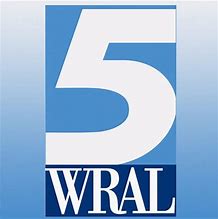 To attract young viewers, stations are going digital-first, crowdsourcing reporting, experimenting with augmented reality, and injecting more personality into the news.Nieman Reports 4.23.18http://niemanreports.org/articles/reinventing-local-tv-news/?utm_source=API+Need+to+Know+newsletter&utm_campaign=6a166f0c85-EMAIL_CAMPAIGN_2018_04_23&utm_medium=email&utm_term=0_e3bf78af04-6a166f0c85-31697553